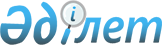 О присвоении наименований улицам села Ошак Новоселовского сельского округаРешение акима Новоселовского сельского округа Шортандинского района Акмолинской области от 24 июля 2009 года № 12. Зарегистрировано Управлением юстиции Шортандинского района Акмолинской области 24 августа 2009 года № 1-18-84

      В соответствии с пунктом 2 статьи 35 Закона Республики Казахстан «О местном государственном управлении и самоуправлении в Республике Казахстан» от 23 января 2001 года, подпунктом 4) статьи 14 Закона Республики Казахстан «Об административно-территориальном устройстве Республики Казахстан» от 8 декабря 1993 года, на основании решения комиссии по языковой политике и ономастике Шортандинского района от 29 мая 2009 года № 5, с учетом мнения жителей села Ошак, аким Новоселовского сельского округа РЕШИЛ:



      1. Присвоить наименования улицам села Ошак Новоселовского сельского округа:

      1) улице № 1 – улица Жасылды;

      2) улице № 2 – улица Желтоксан;

      3) улице № 3 – улица Бирлик.



      2. Контроль за исполнением данного решения оставляю за собой.



      3. Настоящее решение вступает в силу со дня государственной регистрации в управлении юстиции Шортандинского района и вводится в действие по истечении десяти календарных дней после дня его первого официального опубликования.      Исполняющий обязанности

      акима сельского округа                     С. Идрисов      СОГЛАСОВАНО:      Начальник государственного

      учреждения «Отдел архитектуры

      и градостроительства»

      Шортандинского района                      Е. Байтоканов      СОГЛАСОВАНО:      Начальник государственного

      учреждения «Отдел культуры

      и развития языков»

      Шортандинского района                      Т. Бартош
					© 2012. РГП на ПХВ «Институт законодательства и правовой информации Республики Казахстан» Министерства юстиции Республики Казахстан
				